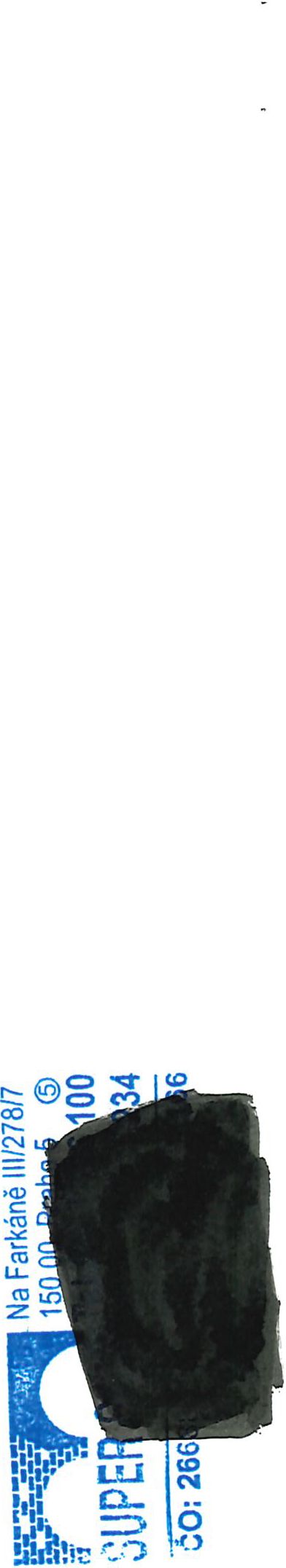 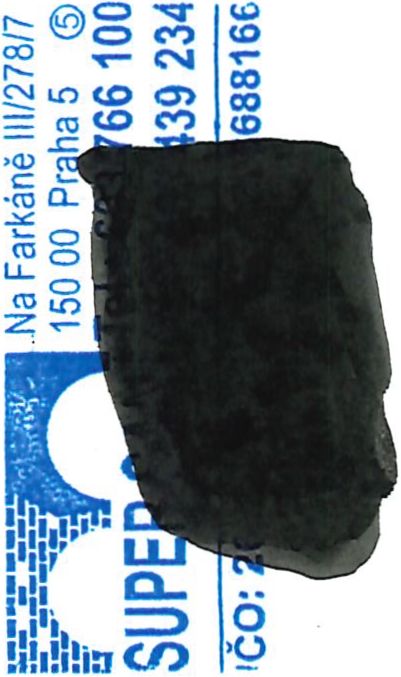 Insurance CertificatePotvrzení o uzavření pojistné smlouvyPOLICY NUMBER | Číslo pojistné smlouvy: 500 044 734HINSURED | Pojištěný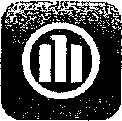 NAME | Jméno: SUPER SAN s.r.o. IDENTIFICATION NUMBER | RČ/IČO: 26688166Allianz pojišťovna, a.s. tímto potvrzuje, že dne 22.12.2003 byla uzavřena tato pojistná smlouva. Allianz pojišťovna, a.s. confirms that at 22.12.2003 was signed up following insurance contract.Arts of Coverage/Druhy pojištění:General third part liability / Pojištění odpovědnostiInsurance Indemnity Limit / Limit pojistného plnění: 20 000 000 CZKPlaces of insurance of buildings and / or movable items / Místo pojištěných nemovitostí a / nebo movitých věcí Inception of the Insurance / Počátek pojištění: 23.12.2003This Insurance Certificate doesn't substitute and doesn't change the scope of coverage which is set by the insurance contract. Rozsah pojištění je upraven pojistnou smlouvou, kterou toto potvrzení nemění ani nenahrazuje.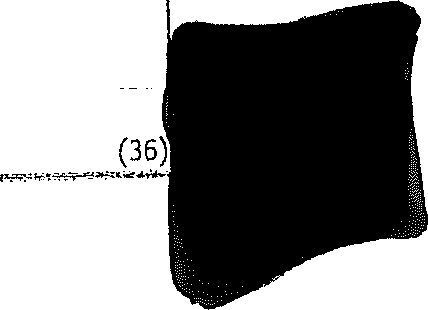 strana 1/1